Тренажер  по русскому языку.Раздел:  «Слово в языке и речи»(3 класс)тетрадьТренажер по русскому языку.  Раздел :  «Слово в языке и речи» (тетрадь) [Текст] / сост. Шаргалина Диана Владимировна, -Воркута: МОУ «СОШ №13» 2018. - 14с.В данном пособии содержится диагностический материал по русскому языку, в форме тестовых заданий. Пособие составлено для младших школьников, обучающихся  в 3 классе по образовательной системе «Школа России». Тренажер (тетрадь) по русскому языку окажет помощь студентам «Воркутинского педагогического колледжа» в ходе прохождения производственной и преддипломной видов практик. ОГЛАВЛЕНИЕПРАВИЛА РАБОТЫ С ТРЕНАЖЕРОМ	5ТЕСТ 1  Тема «Слово в языке и речи»………………………………..…………6ТЕСТ 2  Тема «Слово в языке и речи»   	8ТЕСТ 3  Тема «Слово в языке и речи»	10ТЕСТ 4  Тема «Слово в языке и речи»	12ОТВЕТЫ Тема «Слово в языке и речи»	14Правила работы с тренажером Тренажер – это тренировочные однотипные упражнения, подобранные по одной теме, и направленные на отработку навыков доведённых до автоматизма. Прежде чем приступать к работе, прочти правила работы с тренажером:Прочти внимательно задание.Вспомни правило, которое относится к данному заданию.Выбери один правильный ответ и подчеркни его.Если, есть затруднение в выполнении задания, переходи к следующему, потом возвращайся к пропущенному.Успеха и удачи!ТЕСТ 1 тема: «Слово в языке и речи»1.	Сколько звуков в слове ВОРОБЬИ?           1) 6  	     2) 7	    3) 8	    4) 92.	В каком слове не надо вставлять непроизносимый согласный?          1) грус.ный	    2) звёз..ный	3) вкус..ный	4) поз..ний3.	В каком слове надо писать разделительный Ъ?           1) под..пись         2) подош...ёт	3) под..езд   	4)в...юга  4.       Найди вариант ответа, где указаны все слова, в которых  пропущена буква О.     (А) к..рмушка     (Б) пр..вдивый	  (В) скв..рец      (Г) м..лчаливый             1)А,Б,В                2) А, В, Г             3)А, Б, Г                 4) Б, В, Г5.	Найди слово, которое не является глаголом,         1) петь	2) сеть	3) греть	4) лезть6.	Среди слов с приставками найди слово с предлогом.         1) (про)берись	2) (про)строить  	3) (про)птиц	4) (про)тащим7.	Укажите слово, в приставке которого пишется буква А.        1) ..ткрыл        2) п..дкрасил	  3) д..бежать         4) н..вязал8.	Укажите слово, в котором ударным является третий слог.       1)автобус	2)ветер	3)свитер	4) карандаш9.	Укажите слово, которое состоит из корня, суффикса и окончания.        1) походный	2) горка	3) полёт	4) корова10.	Какое слово верно разделено для переноса?         1) за-мок         2) за-йка         3) заин-ька        4) за-лпТЕСТ 2 тема: «Слово в языке и речи»1. Из чего состоит наша речь?1) из звуков    3) из предложений2) из слов        4) из слогов2.Укажи неправильный перенос слова:1) паль-ма     3) маль-чик2) та-йна        4) кол-лекция3. Укажи правильный ответ: Корень – это….1) общая часть родственных слов.2) изменяемая часть слова, которая служит для связи слов в предложении3) часть слова, которая стоит перед суффиксом и служит для образования новых слов.4) часть слова, которая стоит перед корнем, и служит для образования новых слов4. Укажи слово с приставкой:1) полотенце    3) поздно2) побежал        4) порог5. Укажи прилагательное, противоположное по значению данному: Эта нить тонкая, а та….1) гладкая        3) толстая2) короткая      4) узкая6. Укажи слово с нулевым окончанием:1) холмы          3) скрипучий2) листок          4) дома7.Укажи слово, обозначающее признак предмета:1) розы            3) работали2) желтое        4) парк8. Укажи слово, строение которого соответствует схеме: 1) книжка         3) повар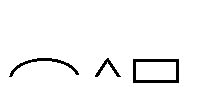 2) котик            4) побелка9. Какие слова являются однокоренными:1) вода, водить, заводь          3) богатый, богатырь, богатырский2) чистый, чисто, чистота      4) гора, горный, гореть10. В лексике есть слова, которые почти не употребляются в наше время: око, уста, перст, чело. Они называются:1) омонимы        3) устаревшие2) антонимы        4) синонимыТЕСТ 3 тема: «Слово в языке и речи»1. Выбери и подчеркни верное утверждение:1) сколько в слове гласных, столько и слогов2) слогов в слове больше, чем гласных3) слогов в слове меньше, чем гласных4) сколько в слове согласных, столько и слогов2. Порядок разбора слова по составу:1) окончание, основа, корень, приставка, суффикс2) корень, суффикс, приставка, окончание3) приставка, корень, суффикс, окончание4) основа, приставка, суффикс, корень3.Подчернки слово, в котором допущена ошибка:1) чугун               3) мочалка2) площядка        4) жизнь4. Подчеркни слово с удвоенной согласной с:1) ра…тение       3) ко…мос2) па ….ажир      4) пе…ок5. Найди и подчеркни проверочное слово к слову зубки:1) зубной             3) на зубках2) зубастый         4) зубные6. Для образования новых слов служат:1) приставка и окончание   3) суффикс и окончание2) основа и корень                4) приставка и суффикс7. Подлежащее и сказуемое- это..1) части речи2) главные члены предложения3) второстепенные члены предложения4) части слова8. Подчеркни строку слов с непроизносимыми согласными в корне слова:1) куку…ка, бере…ка, кни…ка2) комис…ия, рус…кий, искус…тво3) поз…ний, звёз…ный, сер…це4) б…жать, р…дной, д…ревья9. Подчеркни многозначное слово:1) шкаф      3) звезда2) книга      4) друг10. Подчеркни слово, в котором пропущена буква е:1) адр…с            3) до св…дание2) гор…зонт       4) ул…ца                                     ТЕСТ 4 тема: «Слово в языке и речи»1. Письменная речь – это когда мы:1) говорим               3) слушаем 2) пишем, читаем    4) видим, разговариваем 2.Укажи неправильный перенос слова:1) сту-льчик     3) конь-ки2) май-ка           4) шос-се3. Укажи правильный ответ: Суффикс – это….1) общая часть родственных слов.2) изменяемая часть слова, которая служит для связи слов в предложении3) часть слова, которая стоит после корня и служит для образования новых слов.4) часть слова, которая стоит перед корнем, и служит для образования новых слов4. Укажи слово с приставкой:1) зеленеть     3) записал2) заяц            4) зелёный5. Укажи прилагательное, противоположное по значению данному: Эта дорожка узкая, а та….1) длинная      3) короткая2) широкая      4) толстая6. Укажи слово с нулевым окончанием:1) ветра         3) скрипучий2) светлая     4) дубок 7.Укажи слово, обозначающее действие предмета:1) астры        3) пенал2) большая   4) скачет8. Укажи слово, строение которого соответствует схеме:1) побелка   3) повар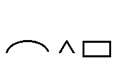 2) котик        4) книжка9. Какие слова являются однокоренными:1) болезнь, болеть, болото   3) вода, водитель, водный2) гореть, горевать, горе       4) стол, столовая, столик10. В лексике есть слова, которые произносятся и пишутся одинаково, но имеют разные значения, например: ключ, кран. Они называются:1) омонимы     3) устаревшие2) антонимы    4) синонимыОТВЕТЫТест 1. Тест 2.Тест 3. Тест 4. СПИСОК ИСПОЛЬЗОВАННЫХ ИСТОЧНИКОВ Электронный ресурс: https://kopilkaurokov.ru/nachalniyeKlassi/testi/tiest-po-russkomu-iazyku-3-klass-1 Электронный ресурс: http://ped-kopilka.ru/pedagogika/testy/itogovye-testy-po-ruskomu-jazyku-3-klas-s-otvetami.html Электронный ресурс: https://doc4web.ru/russkiy-yazik/itogoviy-test-po-russkomu-yaziku-za-klass4.html 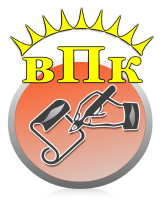 Муниципальное общеобразовательное учреждение «Средняя общеобразовательная школа № 13» г. Воркутыметодическое обеспечениеТренажер  по русскому языку.Раздел:«Слово в языке и речи»(3 класс)тетрадьВоркута20181332234411 2412422      124 1122232441 2133244441